ZeusThe most powerful god. He sends thunderbolts to earth to keep the people in order.PoseidonHe is Zeus’ brother and god of the sea. Seamen revered him. HadesHe is the brother of Zeus. God of the underworld and has a 3 headed dog called Cerberus. AphroditeThe goddess of love and beauty. She was born from the sea foam. HestiaHera’s sister and the goddess of marriage and domestic life. HeraZeus’ wife and queen of the gods. She was known for being angry and jealous. AresZeus’ son and the god of war. He hated pain and could be cruel and heartless.ApolloZeus’ son and the god of music, the sun and light. He is Artemis’ twin. ArtemisThe goddess of the hunt. She was cold and heartless and loved no one but her family. AthenaThe goddess of knowledge. She was born from Zeus’ brain and Athens was named after her. HermesHe was a mischievous god. He was the messenger god and was very fast. HephaestusThe son of Zeus and Hera, he was the god of crafts and fire, especially the blacksmith’s fire. He was the only god with a limp.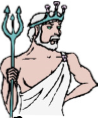 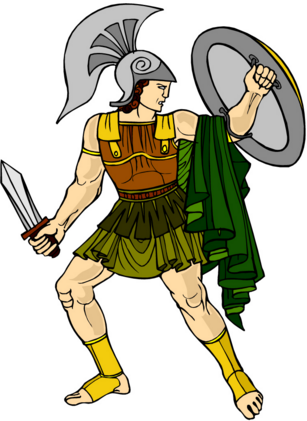 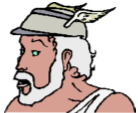 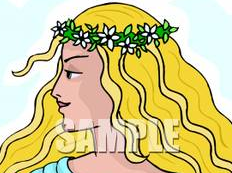 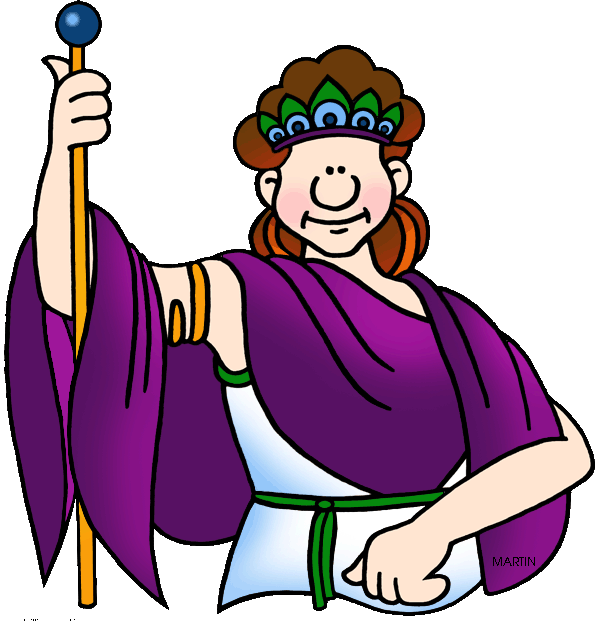 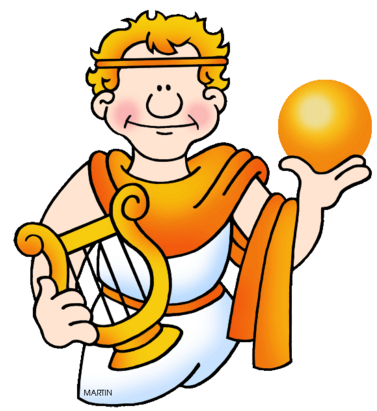 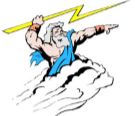 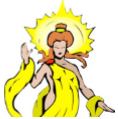 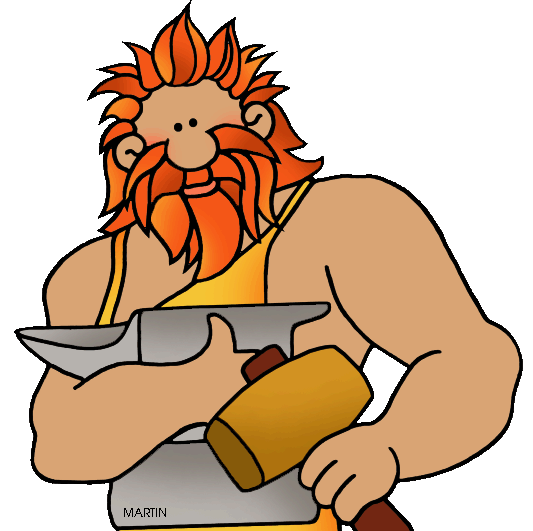 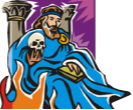 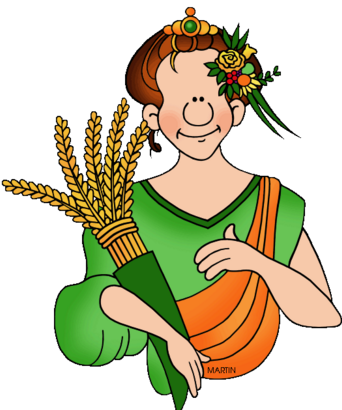 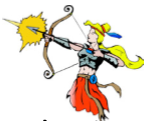 